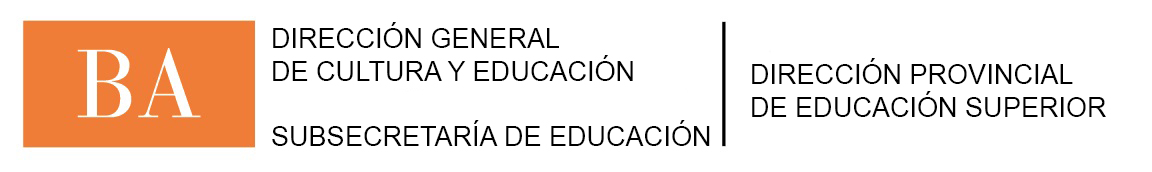 COMUNICACIÓN N° 65 /15						La Plata,  16  de noviembre de  2015Estimado Equipo Directivo:                                              Se aproxima el final de un  nuevo ciclo lectivo y, particularmente éste, que coincide com  un cambio de gestión. Por ello  la  Dirección de Educación Superior les  sugiere prestar especial atención a los estados administrativos institucionales, tanto aquellos que son  responsabilidad de los  equipos directivos como aquellos que lo son de los equipos docentes.Para desarrollar esta tarea les sugerimos tener  en cuenta las normativas vigentes: Resolución Nº4043/09-Régimen Académico Marco y su ampliatoria  Comunicación 32/10, Manual de Procedimientos Administrativos, Resolución Nº 201/13 PNFP (PTI); Resolución Nº 4044 CAI.Resolución 5886/03 Cobertura de cátedras suplentes y provisionales Diseños Curriculares TAIN (Profesorados de Educación Primaria, Inicial, Educación Física y Educación Especial).Resolución Nº4900/05 Centro de estudiantes y Disposición Nº109/07 Resolución Nº2383/ 05 Reglamento de Institutos Superiores     	NOTA:en el anexo se explicitan algunos de los  estados administrativos a considerar .Saludos cordiales                                                                                                                                                                                                                 Prof. Alejandra García                                                                                                     Prof.  Marta A NettoSub directora de Formación Técnica                                                  Directora de Educación Superior